Name of Journal: World Journal of Clinical CasesManuscript NO: 56603Manuscript Type: CASE REPORTSmall bowel obstruction caused by a bezoar following an adult simultaneous liver-kidney transplantation: A case reportPan G et al. SBO following a simultaneous liver-kidney transplantationGilbert Pan, Robin D Kim, Jeffrey Campsen, George RofaielGilbert Pan, Robin D Kim, Jeffrey Campsen, George Rofaiel, Department of Surgery, Division of Transplantation and Advanced Hepatobiliary Surgery, University of Utah School of Medicine, Salt Lake, Ut 84132, United StatesAuthor contributions: Pan G participated in manuscript writing, data analysis, and proofreading/reviewing; Kim RD and Campsen J participated in patient care, data acquisition, and proofreading/reviewing; Rofaiel G participated in manuscript writing, patient care, data acquisition, data analysis, and proofreading/reviewing.Corresponding author: George Rofaiel, FACS, MD, Assistant Professor, Surgeon, Department of Surgery, Division of Transplantation and Advanced Hepatobiliary Surgery, University of Utah School of Medicine, 30 N 1900 E, Salt Lake, Ut 84132, United States. george.rofaiel@hsc.utah.eduReceived: May 7, 2020Revised: June 10, 2020Accepted: August 26, 2020Published online: AbstractBACKGROUNDSmall bowel obstructions (SBOs) are common following a large intra-abdominal operation; however, SBOs caused by bezoars are unreported in patients following liver-kidney transplantation procedures, particularly in adults.CASE SUMMARYA 65-year-old Caucasian female presented with nausea and nonbilious emesis during her postoperative course following a simultaneous liver-kidney transplantation. She developed worsening nausea and vomiting with significant abdominal distension and obstipation. Computed tomography imaging showed a marked abnormal dilation of multiple small bowel loops with a distinct transition point that was suggestive of a small bowel obstruction. An exploratory laparotomy revealed a foreign body in the intestinal track approximately 30 cm from the ileocecal valve. The foreign body was extracted and identified as a bezoar with hair follicles and old digestive contents. Following the operation, the patient demonstrated rapid clinical improvement with resolution of nausea, emesis, and progress in bowel motility.CONCLUSIONSBOs caused by bezoars can occur immediately following a liver-kidney transplantation and should not be discounted as a diagnosis.Key words: Case report; Liver transplantation; Liver-kidney transplantation; Small bowel obstruction; Post-transplant complications; TransplantationPan G, Kim RD, Campsen J, Rofaiel G. Small bowel obstruction caused by a bezoar following an adult simultaneous liver-kidney transplantation: A case report. World J Clin Cases 2020; In pressCore tip: Herein we present the management of an adult patient with a small bowel obstruction caused by a bezoar a week following a simultaneous liver-kidney transplantation. Radiographic imaging demonstrated an obstruction that required immediate surgical intervention. An exploratory laparotomy revealed a bezoar. Bezoars can occur immediately following a liver-kidney transplantation and should not be discounted as a diagnosis for a small bowel obstruction.INTRODUCTIONLiver transplantation remains the standard of care for patients with end-stage liver disease (ESLD). As with all intra-abdominal procedures, there remains the risk of forming intra-abdominal adhesions in about 95% of patients[1]. Small bowel obstructions (SBOs) are a common morbidity associated with abdominal surgery[2]. Treatment modalities include both operative and nonoperative management. Conservative, nonoperative management typically consists of bowel rest, intravenous fluid rehydration, and nasogastric intubation[3]. While most SBOs resolve without surgical intervention, an estimated 24% of SBOs require emergency surgery[4]. Computed tomography (CT) scans remain a valuable tool to evaluate the etiology of the SBO as well as provide information to determine management strategies[5-7].Bezoars are foreign bodies composed of undigested material that often persist in the gastrointestinal tract without causing obstructions[8]. In fact, bezoars are a relatively uncommon form of SBO, affecting less than 4% of all cases[9]. We are here presenting a case of a bezoar causing an acute SBO requiring operative intervention. This occurred shortly after a simultaneous liver-kidney transplant.  CASE PRESENTATIONChief complaintsA 65-year-old Caucasian female developed persistent nausea and vomiting during her postoperative course approximately a week following a simultaneous liver-kidney transplantation.History of present illnessPost-operative days 1 and 2 were notable for nausea and nonbilious emesis. Ondansetron was administered with gradual improvement and symptom resolution. About a week later, the patient developed worsening of nausea and vomiting with significant abdominal distension and obstipation.History of past illnessThe patient has a history of liver cirrhosis secondary to primary biliary cholangitis and subsequent end-stage renal disease. She also had a history of inflammatory bowel disease. She received simultaneous liver-kidney transplantation after being placed on the waiting list. Her model for end-stage liver disease score at the time of transplant was 25. The donor was a 62-year-old female who had an intraventricular hemorrhage and was declared brain dead. The liver enzymes were within normal limits, and the terminal creatinine was 0.66 mg/dL. The Kidney Donor Profile Index score was 87%. The transplantation operation was performed using a standard Chevron incision for the liver transplant. The biliary reconstruction was performed using standard duct-to-duct anastomosis. The incision was extended in a paramedian fashion on the right side to perform the kidney transplant. The recipient’s intraoperative course related to transplantation was uncomplicated.Laboratory examinationsLaboratory examination results were within normal limits following a simultaneous liver-kidney transplantation.Imaging examinationsComputed tomography (CT) imaging showed a marked abnormal dilation of multiple small bowel loops with a distinct transition point. This was suggestive of a small bowel obstruction (Figure 1).FINAL DIAGNOSISUpon review of radiographic imaging, a small bowel obstruction was suspected that required immediate operative intervention.TREATMENTAn exploratory laparotomy was performed. After examining the whole small and large intestine, a foreign body was found approximately 30 cm from the ileocecal valve. The bowel was subsequently opened, and the foreign body was identified as a bezoar with hair follicles and old digestive contents (Figure 2). The bezoar was extracted, and the bowel was closed using a side-to-side anastomosis. Pathology was notable for mild serosal reactive tissue without chronic features to suggest inflammatory bowel disease.OUTCOME AND FOLLOW-UPThere were no known intraoperative complications. Following the removal of the bezoar, the patient demonstrated rapid clinical improvement with resolution of nausea, emesis, and progress in bowel motility. Patient remains asymptomatic with no evidence of bowel obstruction or food intolerance 10 mo after exploration.DISCUSSIONPostoperative bowel obstruction is not an uncommon issue. The most common cause of bowel obstruction is adhesive disease[10]. Foreign body related obstruction is more common in pediatric populations[11]. It is however not described as a common cause in adults, especially in the immediate postoperative period[12]. In our case, the patient was practically not eating before the symptoms of bowel obstruction became apparent. She actually started having evidence of bowel function and then regressed. Workup in these scenarios should proceed following standard of care for a mechanical obstruction. CT scans are typically very sensitive in indicating the area of obstruction and suggesting a possible partial obstruction, which usually resolves spontaneously. In this case, there was clearly a complete mechanical obstruction. Adhesive disease was the presumed diagnosis, but the foreign body bezoar was the unusual incidental finding.Bezoars are commonly separated into 4 categories based on their composition: phytobezoars (fruit or vegetable content), trichobezoars (hair), lactobezoars (milk), and pharmacobezoars (medication)[13]. Due to the narrow passage between the pylorus and small intestine, bezoars can cause an acute obstruction typically proximal to the ileocecal valve[14]. Trichobezoars are commonly described in children with the most extreme cases often attributed to Rapunzel syndrome[15]. Adult cases are uncommon and sparsely reported[16]. Gross pathological analysis of the bezoar specimen showed hair follicles present; however, a definite diagnosis of a trichobezoar was not reached. Limited reports exist about SBOs caused by bezoars in post-transplant settings. Schwarzenberg and colleagues discuss the management gastric bezoars after pediatric liver transplantation in a case series of 3 patients[17]. Herein we present the management of an adult patient with SBO caused by a bezoar a week following a simultaneous liver-kidney transplantation.CONCLUSIONLiver transplantation is a necessary major intra-abdominal operation for ESLD patients. Complications occur that often require surgical intervention. In a post-transplant setting, reoperation is in a hostile setting that is fraught with risks and altered anatomy. The management of an adult with an SBO caused by a bezoar post-transplant is unreported, particularly immediately following the transplantation. This case discusses a post-operative anomaly that cannot be discounted for adult transplant recipients following a large intra-abdominal operation. REFERENCES1 Menzies D, Ellis H. Intestinal obstruction from adhesions--how big is the problem? Ann R Coll Surg Engl 1990; 72: 60-63 [PMID: 2301905]2 Duron JJ, Silva NJ, du Montcel ST, Berger A, Muscari F, Hennet H, Veyrieres M, Hay JM. Adhesive postoperative small bowel obstruction: incidence and risk factors of recurrence after surgical treatment: a multicenter prospective study. Ann Surg 2006; 244: 750-757 [PMID: 17060768 DOI: 10.1097/01.sla.0000225097.60142.68]3 Kuehn F, Weinrich M, Ehmann S, Kloker K, Pergolini I, Klar E. Defining the Need for Surgery in Small-Bowel Obstruction. J Gastrointest Surg 2017; 21: 1136-1141 [PMID: 28409293 DOI: 10.1007/s11605-017-3418-x]4 Foster NM, McGory ML, Zingmond DS, Ko CY. Small bowel obstruction: a population-based appraisal. J Am Coll Surg 2006; 203: 170-176 [PMID: 16864029 DOI: 10.1016/j.jamcollsurg.2006.04.020]5 Jang TB, Schindler D, Kaji AH. Predictive value of signs and symptoms for small bowel obstruction in patients with prior surgery. Emerg Med J 2012; 29: 769-770 [PMID: 21212228 DOI: 10.1136/emj.2010.100594]6 Azagury D, Liu RC, Morgan A, Spain DA. Small bowel obstruction: A practical step-by-step evidence-based approach to evaluation, decision making, and management. J Trauma Acute Care Surg 2015; 79: 661-668 [PMID: 26402543 DOI: 10.1097/TA.0000000000000824]7 Maung AA, Johnson DC, Piper GL, Barbosa RR, Rowell SE, Bokhari F, Collins JN, Gordon JR, Ra JH, Kerwin AJ; Eastern Association for the Surgery of Trauma. Evaluation and management of small-bowel obstruction: an Eastern Association for the Surgery of Trauma practice management guideline. J Trauma Acute Care Surg 2012; 73: S362-S369 [PMID: 23114494 DOI: 10.1097/TA.0b013e31827019de]8 Iwamuro M, Okada H, Matsueda K, Inaba T, Kusumoto C, Imagawa A, Yamamoto K. Review of the diagnosis and management of gastrointestinal bezoars. World J Gastrointest Endosc 2015; 7: 336-345 [PMID: 25901212 DOI: 10.4253/wjge.v7.i4.336]9 Dikicier E, Altintoprak F, Ozkan OV, Yagmurkaya O, Uzunoglu MY. Intestinal obstruction due to phytobezoars: An update. World J Clin Cases 2015; 3: 721-726 [PMID: 26301232 DOI: 10.12998/wjcc.v3.i8.721]10 ten Broek RP, Issa Y, van Santbrink EJ, Bouvy ND, Kruitwagen RF, Jeekel J, Bakkum EA, Rovers MM, van Goor H. Burden of adhesions in abdominal and pelvic surgery: systematic review and met-analysis. BMJ 2013; 347: f5588 [PMID: 24092941 DOI: 10.1136/bmj.f5588]11 Wright CC, Closson FT. Updates in pediatric gastrointestinal foreign bodies. Pediatr Clin North Am 2013; 60: 1221-1239 [PMID: 24093905 DOI: 10.1016/j.pcl.2013.06.007]12 Bower KL, Lollar DI, Williams SL, Adkins FC, Luyimbazi DT, Bower CE. Small Bowel Obstruction. Surg Clin North Am 2018; 98: 945-971 [PMID: 30243455 DOI: 10.1016/j.suc.2018.05.007]13 Khan S, Jiang K, Zhu LP, Khan IA, Ullah K, Khan S, Chen X, Wang BM. Upper Gastrointestinal Manifestation of Bezoars and the Etiological Factors: A Literature Review. Gastroenterol Res Pract 2019; 2019: 5698532 [PMID: 31396274 DOI: 10.1155/2019/5698532]14 Goddard SA, Lundberg PW, Jones SD. Small-Bowel Obstruction in a 45-Year-Old Woman. JAMA Surg 2017; 152: 599-600 [PMID: 28445569 DOI: 10.1001/jamasurg.2017.0545]15 Fallon SC, Slater BJ, Larimer EL, Brandt ML, Lopez ME. The surgical management of Rapunzel syndrome: a case series and literature review. J Pediatr Surg 2013; 48: 830-834 [PMID: 23583142 DOI: 10.1016/j.jpedsurg.2012.07.046]16 Kumar N, Huda F, Gupta R, Payal YS, Kumar U, Mallik D. Rapunzel syndrome in adult with mysterious presentation: a rare case report with literature review. Trop Doct 2019; 49: 133-135 [PMID: 30722745 DOI: 10.1177/0049475519826477]17 Schwarzenberg SJ, Freese DK, Payne WD, Ascher NL, Sharp HL. Gastric bezoar after hepatic transplantation. J Pediatr Gastroenterol Nutr 1989; 9: 119-122 [PMID: 2674381 DOI: 10.1097/00005176-198909010-00023]FootnotesInformed consent statement: Informed consent was not required for this study. Case report analysis used anonymous data and unidentifiable images that were obtained after the patient agreed to treatment by written consent. Conflict-of-interest statement: The author(s) have no conflict(s) of interest to disclose.CARE Checklist (2016) statement: The authors have read the CARE Checklist (2016), and the manuscript was prepared and revised according to the CARE Checklist (2016).Open-Access: This article is an open-access article that was selected by an in-house editor and fully peer-reviewed by external reviewers. It is distributed in accordance with the Creative Commons Attribution NonCommercial (CC BY-NC 4.0) license, which permits others to distribute, remix, adapt, build upon this work non-commercially, and license their derivative works on different terms, provided the original work is properly cited and the use is non-commercial. See: http://creativecommons.org/Licenses/by-nc/4.0/Manuscript source: Unsolicited manuscriptPeer-review started: May 7, 2020First decision: June 8, 2020Article in press: Specialty type: Medicine, research and experimentalCountry/Territory of origin: United StatesPeer-review report’s scientific quality classificationGrade A (Excellent): 0Grade B (Very good): 0Grade C (Good): CGrade D (Fair): 0Grade E (Poor): 0P-Reviewer: Akarsu M S-Editor: Gong ZM L-Editor:  P-Editor: Figure Legends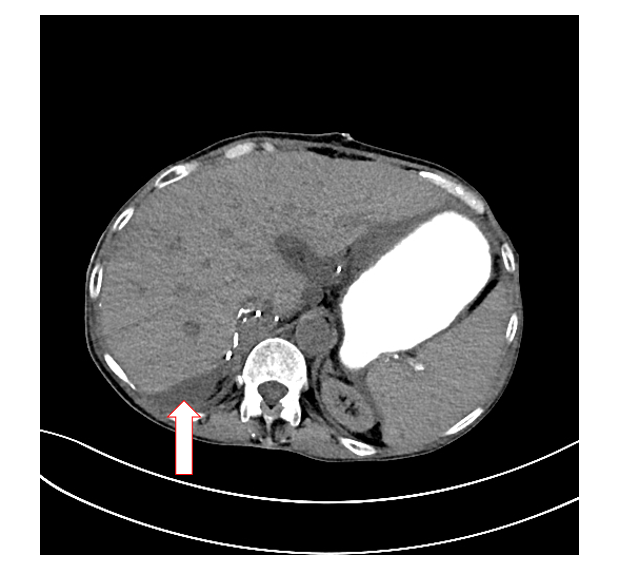 Figure 1 Computed tomography imaging of patient with small bowel obstruction (arrow indicates area of obstruction).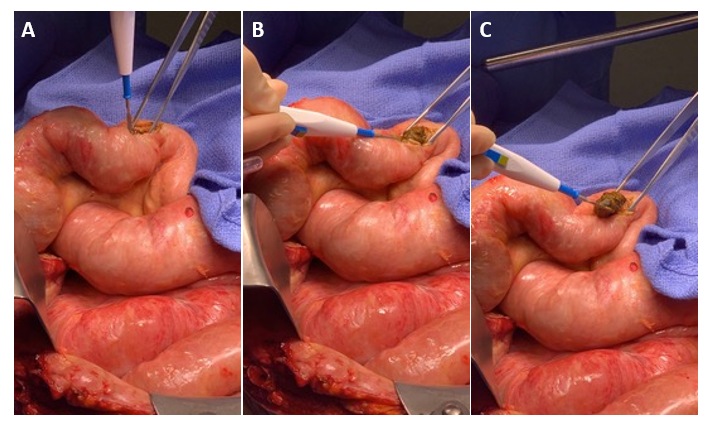 Figure 2 Extraction of bezoar from small intestine. A: enterotomy of small bowel; B: identification of bezoar-caused obstruction; C: extraction and removal of bezoar.